Travail à faireAprès avoir lu le document, répondez aux questions suivantes : Quel est l’objectif de ce concept ?Quels sont les moments clés du team building ?Quels sont les points intéressants apportés par le team building ?Doc.  Booster la cohésion d'équipe avec le Team BuildingSource : https://www.manager-go.com/management/team-building.htmApparu au début des années 1980, le concept de team building (littéralement "construction d'une équipe", en anglais) a pour optique première de resserrer les liens au sein d'un groupe de collaborateurs, d'un service ou d'une entreprise. Toutefois, il peut s'avérer un levier efficace bien plus large : améliorer la communication, désamorcer les conflits, décupler la motivation et l'esprit d'appartenance à une entité, etc.À partir de défis collectifs, les collaborateurs membres d'un même groupe (équipe, service, établissement, firme...) apprennent à mieux se connaître, se faire confiance et se coordonner dans une situation donnée hors du contexte de l'entreprise. Ils donnent de leur personne et se mettent au service du collectif. Un comportement que les dirigeants d'entreprise espèrent voir au quotidien dans leur entreprise.Quels sont les objectifs du team building ?En général, une session de Team building s'articule autour de 3 moments essentiels :exercices, jeux, jeux de rôles : c'est le moment pendant lequel, à travers le jeu ou les exercices à mener collectivement, les dysfonctionnements ou blocages vont apparaître "naturellement".partage et  écoute : chacun expose ses points de vue quant aux éventuels blocages et autres situations inconfortables, ses expériences, ses doutes, mais aussi ses attentes - parfois partagées alors qu'on pense le contraire, etc. Le but est de parler et écouter activement sans juger.ouverture : un moment de l'inattendu où chacun pourra découvrir ou mettre en avant un potentiel, un talent jusque alors plus ou moins endormi. Il s'agit ici de surprendre, bousculer, déstabiliser pour pousser le collectif à penser différemment, voire innover.Si l'objectif ultime est de solidifier les liens entre les salariés, il n'en demeure pas moins que la démarche peut s'avérer fort intéressante dans bien des domaines !Créer/renforcer la cohésion de groupe.  Par des défis collectifs, des expériences communes, des sensations, des émotions éprouvées en groupe, l'esprit d'appartenance au groupe est décuplé.Développer l'intelligence collective. Permettre à chacun de s'exprimer individuellement, mais au service du groupe. Intégrer les nouveaux collaborateurs.  Une façon pertinente de rendre un nouveau salarié efficace et à l'aise au sein de l'entreprise.Désamorcer les conflits. En abordant les choses de façon ludique ou par des jeux de rôles, tout en apprenant à se connaître en dehors des positions hiérarchiques et des relations intra-entreprises, non seulement on favorise le dialogue, mais on permet également un regard décalé et une communication libérée. Se mettre à la place de l'autre induit une meilleure compréhension de la personne en tant que telle et ainsi un comportement adapté et une meilleure communication.Booster la motivation individuelle et collective. Via des challenges, chacun devra se dépasser et mettre sa motivation personnelle au service de celle du groupe.Communiquer autrement. Les activités partagées en dehors de l'entreprise - ou tout du moins de l'environnement habituel - induisent une communication différente : plus de hiérarchie, l'humain en tant que tel est placé au centre de l'attention. Par ailleurs, cela peut également, pour l'entreprise, être le moyen de communiquer ses valeurs, sa culture auprès de ses salariés de manière plus subtile, mais tout aussi efficace - voire plus si le team building est pertinent !RéponsesQuel est l’objectif de ce concept ?Quels sont les moments clés du team building ?Quels sont les points intéressants apportés par le team building ?Réflexion 2 – Booster la cohésion d'équipeRéflexion 2 – Booster la cohésion d'équipeRéflexion 2 – Booster la cohésion d'équipeDurée : 20’ou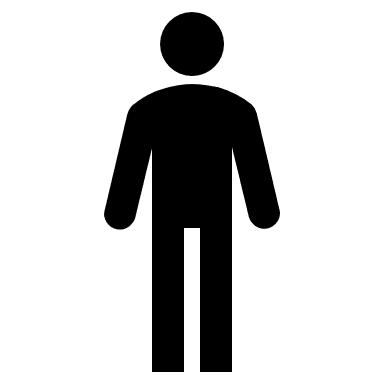 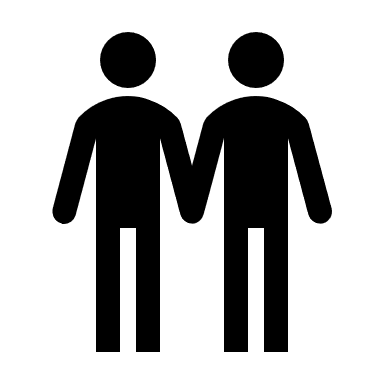 Source